Права и обязанности куратора, наставников, наставляемых, наставнической деятельности в образовательной организации1. Права и обязанности куратора целевой модели наставничества в ОУ1.1. На куратора наставнической деятельности в ОУ возлагаются следующие обязанности:- формирование базы данных наставников и наставляемых; - разработка проекта ежегодной Программы наставничества ОУ;- организация и контроль мероприятий в рамках утвержденной Программы наставничества;- подготовка проектов документов, сопровождающих наставническую деятельность и представление их на утверждение руководителю ОУ;- оказание своевременной информационной, методической и консультационной поддержки участникам наставнической деятельности;- количественный анализ результатов Программы наставничества требованиям и принципам целевой модели наставничества на основе анкеты куратора;- своевременный сбор данных по различным показателям внедрения целевой модели наставничества в ОУ;- ежемесячное получение обратной связи от участников Программы наставничества и иных причастных к ее реализации лиц (через опросы, анкетирование), обработка полученных результатов;- анализ, обобщение положительного опыта осуществления наставнической деятельности в ОУ. 	1.2. Куратор имеет право:- запрашивать документы (индивидуальные планы, заявления, представления, анкеты) и информацию (для осуществления мониторинга и оценки) от участников наставнической деятельности;- организовывать сбор данных о наставляемых через доступные источники (родители, классные руководители, педагоги-психологи, профориентационные тесты и др.);- вносить предложения по изменениям и дополнениям в документы ОУ, которые сопровождают наставническую деятельность;- инициировать мероприятия в рамках организации наставнической деятельности в ОУ;- принимать участие во встречах наставников с наставляемыми;- вносить на рассмотрение руководству ОУ предложения о поощрении участников наставнической деятельности, об организации взаимодействия наставнических пар и т.д.2. Права и обязанности наставника целевой модели наставничества в ОУ2.1. Наставник обязан:- помогать наставляемому разрабатывать Индивидуальный план развития, своевременно и оперативно вносить в него коррективы, контролировать его выполнение, оценивать фактический результат осуществления запланированных мероприятий;- в соответствии с Программой наставничества лично встречаться с наставляемым для осуществления мероприятий, контроля степени их выполнения, обсуждения, и (при необходимости), коррекции Индивидуального плана, выбора методов наставнической деятельности;- выявлять и совместно устранять допущенные ошибки в деятельности наставляемого в рамках мероприятий Индивидуального плана;- передавать наставляемому накопленный опыт, обучать наиболее рациональным приемам и современным методам работы или поведения, в т.ч. оказывать наставляемому помощь по принятию правильных решений в нестандартных ситуациях и пр.;- своевременно реагировать на проявления недисциплинированности наставляемого;личным примером развивать положительные качества наставляемого, при необходимости - корректировать его поведение; 2.2. Наставник имеет право:- привлекать наставляемого к участию в мероприятиях, связанных с реализацией Программы наставничества в ОУ;- участвовать в обсуждении вопросов, связанных с наставничеством в ОУ, в том числе - с деятельностью наставляемого;- выбирать формы и методы контроля деятельности наставляемого и своевременности выполнения заданий, проектов, определенных Индивидуальным планом;- убеждать в необходимости выполнения наставляемым Индивидуального плана;- в составе комиссий принимать участие в аттестации наставляемого (для формы наставничества "учитель-учитель") и иных оценочных или конкурсных мероприятиях; - принимать участие в оценке качества реализованных Программ наставничества, в оценке соответствия условий организации Программ наставничества требованиям и принципам целевой модели наставничества и эффективности ее внедрения;- обращаться к куратору ОУ с предложениями по внесению изменений и дополнений в документацию и инструменты осуществления Программ наставничества, а также за организационно-методической поддержкой;- обращаться к руководителю ОУ с мотивированным заявлением о сложении обязанностей наставника.3. Права и обязанности наставляемого в ОУ3.1. Наставляемый обязан:- выполнять задания, определенные в Индивидуальном плане, в установленные сроки;- совместно с наставником развивать дефицитные компетенции, выявлять и устранять допущенные ошибки;- выполнять указания и рекомендации наставника, связанные с выполнением Индивидуального плана, учиться у него практическому решению поставленных задач, формировать поведенческие навыки;- отчитываться перед наставником (в части выполнения касающихся его мероприятий Индивидуального плана);- сообщать наставнику о трудностях, возникших в связи с исполнением определенных пунктов Индивидуального плана;- проявлять дисциплинированность, организованность и ответственное отношение к учебе и всем видам деятельности в рамках наставничества;- принимать участие в мероприятиях, организованных для лиц, в отношении которых осуществляется наставничество, в соответствии с Программой наставничества ОУ.3.2. Наставляемый имеет право:- пользоваться имеющейся в ОУ нормативной, информационно-аналитической и учебно-методической документацией, материалами и иными ресурсами, обеспечивающими реализацию Индивидуального плана;- в индивидуальном порядке обращаться к наставнику за советом, помощью по вопросам, связанным с наставничеством; запрашивать интересующую информацию;- принимать участие в оценке качества реализованных Программ наставничества, в оценке соответствия условий организации Программ наставничества требованиям и принципам целевой модели наставничества и эффективности ее внедрения;- при невозможности установления личного контакта с наставником выходить с соответствующим ходатайством о его замене к куратору наставнической деятельности в ОУ.Приказ №57/9-Д от  26.08.20г._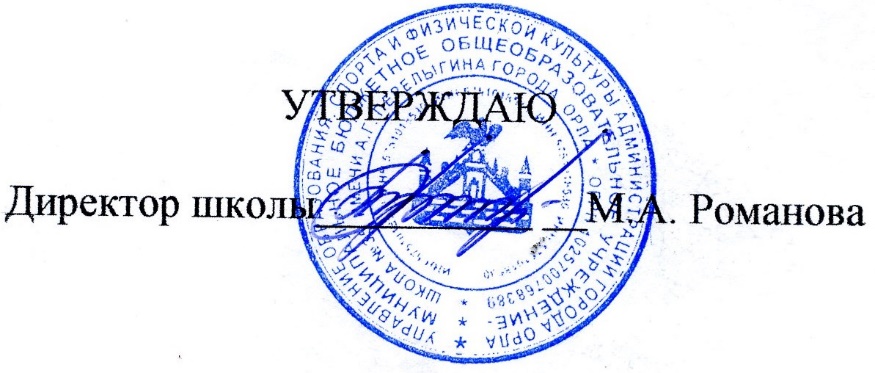 